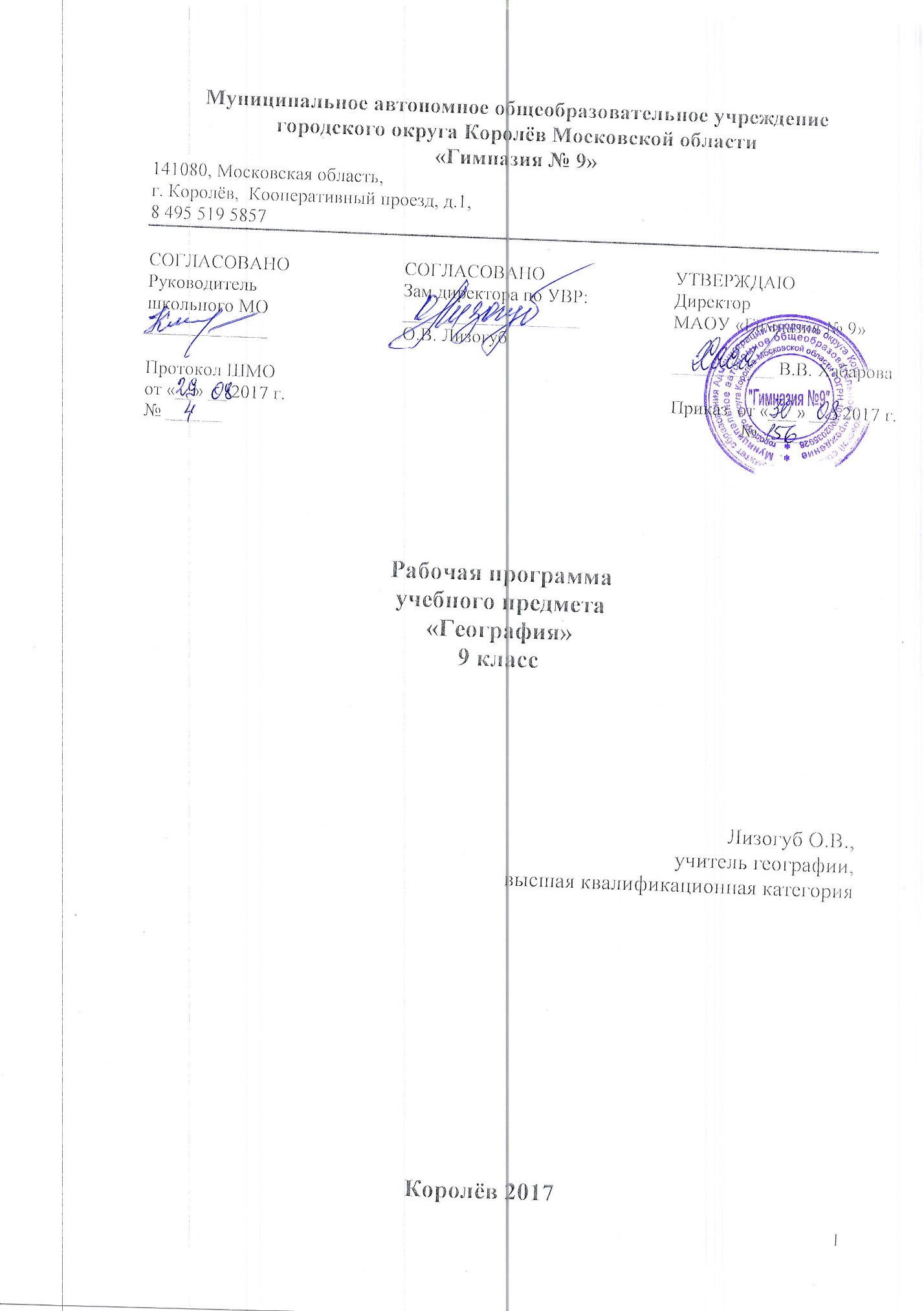 Пояснительная запискаРабочая программа учебного предмета «География» составлена                        в соответствии с требованиями ФК БУП 2004 года, в соответствии                            с приказом министра образования Московской области от 23.05.2017 № 1597 «Об утверждении учебного плана для государственных образовательных организаций Московской области, муниципальных и частных образовательных организаций Московской области, реализующих программы основного общего и среднего общего образования, на 2017-2018 учебный год», является частью Основной образовательной программы основного общего образования МАОУ «Гимназии № 9». Рабочая программа по географии ориентирована на учащихся 9-ых классов. Уровень изучения предмета -  базовый. Тематическое планирование 9 класс рассчитано на 2 учебных часа в неделю, что составляет 68 учебных часов в год.При реализации рабочей программы используется УМК:В.П Дронов, В.Я Ром.М.: Дрофа, 2013Изучение географии в основной школе направлено на достижение следующей цели: дать представление об особенностях природы нашей страны и сформировать целостный географический образ своей Родины, дать представление о роли России в мире, а также сформировать необходимые географические умения и навыки.Общие задачи образования с учетом специфики учебного предмета, курса:• формирование системы географических знаний как компонента научной картины мира;• познание на конкретных примерах многообразия современного географического пространства на разных его уровнях (от локального до глобального), что позволяет сформировать географическую картину мира;• познание характера, сущности и динамики главных природных, экологических, социально-экономических, геополитических и иных процессов, происходящих в географическом пространстве России и мира;• понимание главных особенностей взаимодействия природы и общества на современном этапе его развития, значения охраны окружающей среды и рационального природопользования, осуществления стратегии устойчивого развития в масштабах России и мира;• понимание закономерностей размещения населения и территориальной организации хозяйства в связи с природными, социально-экономическими и экологическими факторами, зависимости проблем адаптации и здоровья человека от географических условий проживания;• глубокое и всестороннее изучение географии России, включая различные виды ее географического положения, природу, население, хозяйство;• выработка у обучающихся понимания общественной потребности в географических знаниях, а также формирование у них отношения к географии как возможной области будущей практической деятельности;• формирование навыков и умений безопасного и экологически целесообразного поведения в окружающей среде.Роль учебного курса, предмета в достижении обучающимися планируемых результатов освоения основной образовательной программы школы.формирование географического образа своей страны, представления о России как целостном географическом регионе и одновременно как о субъекте глобального географического пространства;формирование позитивного географического образа России как огромной территории с уникальными природными условиями и ресурсами, многообразными традициями населяющих ее народов;развитие умений анализировать, сравнивать, использовать в повседневной жизни информацию из различных источников—карт, учебников, статистических данных, Интернет-ресурсов;развитие умений и навыков вести наблюдения за объектами, процессами и явлениями географической среды, их изменениями в результате деятельности человека, принимать простейшие меры по защите и охране природы;создание образа своего родного края.Планируемые предметные результаты освоения учебной программы «География России. Население и хозяйство».Ученик научится:• использовать различные источники географической информации (картографические, статистические, текстовые, видео- и фотоизображения, компьютерные базы данных) для поиска и извлечения информации, необходимой для решения учебных и практико-ориентированных задач;• анализировать, обобщать и интерпретировать географическую информацию;• находить и формулировать по результатам наблюдений зависимости и закономерности;• определять и сравнивать качественные и количественные показатели, характеризующие географические объекты, процессы и явления, их положение в пространстве по географическим картам разного содержания;• выявлять в процессе работы с одним или несколькими источниками географической информации содержащуюся в них противоречивую информацию;• составлять описания географических объектов, процессов и явлений с использованием разных источников географической информации;• представлять в различных формах географическую информацию, необходимую для решения учебных и практико-ориентированных задач.• различать изученные географические объекты, процессы и явления, сравнивать географические объекты, процессы и явления на основе известных характерных свойств и проводить их простейшую классификацию;• использовать знания о географических законах и закономерностях, о взаимосвязях между изученными географическими объектами, процессами и явлениями для объяснения их свойств, условий протекания и географических различий;• оценивать характер взаимосвязи деятельности человека и компонентов природы в разных географических условиях с точки зрения концепции устойчивого развития.• различать принципы выделения и устанавливать соотношения между государственной территорией и исключительной экономической зоной России;• оценивать воздействие географического положения России и её отдельных частей на особенности природы, жизнь и хозяйственную деятельность населения;• использовать знания о мировом, поясном, декретном, летнем и зимнем времени для решения практико-ориентированных задач по определению различий в поясном времени территорий с контекстом из реальной жизни.	• различать показатели, характеризующие отраслевую и территориальную структуру хозяйства;• анализировать факторы, влияющие на размещение отраслей и отдельных предприятий по территории страны;• объяснять особенности отраслевой и территориальной структуры хозяйства России;• использовать знания о факторах размещения хозяйства и особенностях размещения отраслей экономики России для решения практико-ориентированных задач в контексте реальной жизни.• объяснять особенности природы, населения и хозяйства географических районов страны;• сравнивать особенности природы, населения и хозяйства отдельных регионов страны;• оценивать районы России с точки зрения особенностей природных, социально-экономических, техногенных и экологических факторов и процессов.• сравнивать показатели воспроизводства населения, средней продолжительности жизни, качества населения России с мировыми показателями и показателями других стран;• оценивать место и роль России в мировом хозяйстве.• ориентироваться на местности при помощи топографических карт;• строить простые планы местности;• моделировать географические объекты и явленияпри помощи компьютерных программ.• использовать знания о географических явлениях в повседневной жизни для сохранения здоровья и соблюдениянорм экологического поведения в быту и окружающей среде;• приводить примеры, иллюстрирующие роль географической науки врешении социально-экономических и геоэкологических проблем человечества; примеры практическогоиспользования географических знаний в различных областяхдеятельности;• воспринимать и критически оценивать информациюгеографического содержания в научно-популярной литературе и СМИ;• создавать письменные тексты и устные сообщенияо географических явлениях на основе нескольких источниковинформации, сопровождать выступление презентацией.• оценивать возможные в будущем изменения географического положения России, обусловленные мировыми геодемографическими, геополитическими и геоэкономическимипроцессами, а также развитием глобальной коммуникационной системы.• выдвигать и обосновывать на основе анализа комплекса источников информации гипотезы об изменении отраслевой и территориальной структуры хозяйства страны;• обосновывать возможные пути решения проблем развития хозяйства России.• составлять комплексные географические характеристики районов разного ранга;• самостоятельно проводить по разным источниками информации исследования, связанные с изучением природы, населения и хозяйства географических районов и их частей;• создавать собственные тексты и устные сообщенияо географических особенностях отдельных районов Россиии их частей на основе нескольких источников информации,сопровождать выступление презентацией;• оценивать социально-экономическое положение и перспективы развития регионов;• выбирать критерии для сравнения, сопоставления, оценки и классификации природных, социально-экономических, геоэкологических явлений и процессов на территории России.• выбирать критерии для определения места страныв мировой экономике;• объяснять возможности России в решении современных глобальных проблем человечества;• оценивать социально-экономическое положение и перспективы развития России.Содержание учебного предмета:Раздел I. Общая часть курса Тема 1. ПОЛИТИКО-ГОСУДАРСТВЕННОЕ УСТРОЙСТВОРОССИЙСКОЙ ФЕДЕРАЦИИ. Федеративное устройство и административно- территориальное деление. Место России в мире.Географическое положение и границы РоссииПрактическая работа №1 «Определение по картам, cтатистическим и текстовым материалам особенностей геополитического и экономико-географического положения России».Экономико и транспортно-географическое, геополитическое и эколого- географическое положение России в мире.Государственная территория РоссииТема 2. НАСЕЛЕНИЕ РОССИЙСКОЙ ФЕДЕРАЦИИ Исторические особенности заселения и освоения территории России. Численность населения России и причины, ее определяющие. Переписи населения. Естественное движение населения. Современная демографическая ситуация в России.Национальный состав населения России. Практическая работа №2 «Определение и анализ основных статистических показателей, характеризующих население страны  в целом и её отдельных территорий».Многонациональность как специфический фактор формирования и развития России. Межнациональные проблемы. География религий. Особенности и причины внешних и внутренних миграций населения. Современные проблемы вынужденных переселенцев и беженцев.Географические особенности размещения населения: их связь с природными зонами, историей заселения и современными миграциями. Зоны расселения.Городское и сельское население. Особенности урбанизации в России. Концентрация населения в крупнейших городах и обострение в них социально- экономических и экологических проблем. Городские агломерации. Малые города и проблемы их возрождения.Сельская местность. Географические особенности расселения сельского населения.Трудовые ресурсы.Тема 3. ГЕОГРАФИЧЕСКИЕ ОСОБЕННОСТИ ЭКОНОМИКИ РОССИЙСКОЙ ФЕДЕРАЦИИЭкономические системы в историческом развитии России: географические особенности традиционной и командной систем. Рыночная и смешанная экономика. Социально-экономические реформы в России: разгосударствление и приватизация, необходимость научно-технологической перестройки и ресурсосбережения, конверсия в оборонном комплексе. Структурные особенности экономики России. Экономический кризис и его географические следствия.Природно-ресурсный потенциал России. Проблемы природно-ресурсной основы экономики страны. Территориальные сочетания природных ресурсов. Размещение важнейших ресурсных баз страны. Основные проблемы использования и воспроизводства природных ресурсов.Россия в современной мировой экономике. Перспективы развития России.Тема 4. ВАЖНЕЙШИЕ МЕЖОТРАСЛЕВЫЕ КОМПЛЕКСЫРОССИИ И ИХ ГЕОГРАФИЯНаучный комплекс, его значение, состав, связь с другими комплексами. География российской науки. Технополисы.Машиностроительный комплекс, его значение и отраслевой состав, связь с другими комплексами. Факторы размещения машиностроительных предприятий. География машиностроения.Практическая работа № 3 «Определение главных районов размещения отраслей трудоемкого и металлоемкого машиностроения по картам»Особенности географии военно-промышленного комплекса.Топливно-энергетический комплекс, его состав, место и значение в хозяйстве, связь с другими комплексами. Топливно-энергетические ресурсы и топливно-энергетический баланс. Размещение основных топливно-энергетических баз и районов потребления энергии. Современные проблемы ТЭК. Развитие ТЭК и охрана окружающей среды.Нефтяная промышленность. Роль нефти в современном хозяйстве. Место России в мире по запасам и добыче нефти. Основные современные и перспективные районы добычи, крупнейшие месторождения, проблемы их освоения. География основных нефтепроводов и переработки нефти. Современные проблемы нефтяной промышленности.Практическая работа № 4 «Составление сравнительной характеристики  двух нефтяных бассейнов: Волго-Уральского и Западно-Сибирского»Газовая промышленность. Возрастающая роль газа в топливно-энергетическом балансе страны. Место России в мире по запасам и добыче газа. Основные современные и перспективные районы добычи, крупнейшие месторождения, проблемы их освоения. Единая газопроводная система страны.Угольная промышленность. Виды угля и способы их добычи. Главные угольные бассейны, их хозяйственная оценка. Социальные и экологические проблемы угледобывающих регионов.Практическая работа № 5 «Составление сравнительной характеристики  двух угольных бассейнов: Кузнецкого и Донецкого».Электроэнергетика. Типы электростанций, их достоинства и недостатки, факторы размещения. Доля различных типов станций в производстве электроэнергии. Крупнейшие электростанции.Формирование энергосистем. Негативное влияние различных типов электростанций на окружающую среду.Тема 5. КОМПЛЕКСЫ, ПРОИЗВОДЯЩИЕКОНСТРУКЦИОННЫЕ МАТЕРИАЛЫИ ХИМИЧЕСКИЕ ВЕЩЕСТВАСостав и значение комплексов. Классификация конструкционных материалов.Металлургический комплекс, состав и структура, место в хозяйстве, связь с другими межотраслевыми комплексами. Современные проблемы российской металлургии и их географические следствия. Черная и цветная металлургия. Практическая работа № 6  «Определение  главных факторов размещения металлургических предприятий по производству меди и алюминия»Традиционные и новые технологии производства металлов. Типы металлургических предприятий и факторы размещения.Особенности географии металлургии черных, легких и тяжелых цветных металлов. Металлургические базы, крупнейшие металлургические центры. Экспорт металлов и его роль в экономике страны.Практическая работа№ 7 « Составление характеристики одной из металлургических баз»Химико-лесной комплекс, состав и значение в хозяйстве, связь с другими комплексами. Ведущая роль химической промышленности в составе комплекса. Главные факторы размещения предприятий химико-лесного комплекса, их изменение под влиянием НТР.Практическая работа № 8 «Составление характеристики одной из баз химической промышленности»Территориальная организация комплекса: основные базы, крупнейшие химические и лесоперерабатывающие комплексы. Химико-лесной комплекс и охрана окружающей среды.Производство строительных материалов, конструкций и деталей.Тема 6. АГРОПРОМЫШЛЕННЫЙ КОМПЛЕКС (АПК)Агропромышленный комплекс, место и значение в хозяйстве, состав, связь с другими комплексами. Влияние природных и социально-экономических факторов на размещение сельскохозяйственного производства. Земельный фонд, его структура.Практическая работа № 9 «Определение по картам основных районов выращивания зерновых и технических культур, районов животноводства».Основные направления использования земельных ресурсов. Земледелие и животноводство.Легкая и пищевая промышленность.Современные проблемы развития АПК. АПК и окружающая среда.Тема 7. ИНФРАСТРУКТУРНЫЙ КОМПЛЕКСИнфраструктурный комплекс, его значение, состав, связь с другими комплексами. Классификация услуг. Уровень развития комплекса в России. Роль коммуникаций в размещении населения и хозяйства.Транспорт. Исторически сложившееся несовершенство транспортной сети в России. Преимущества и недостатки отдельных видов транспорта. Важнейшие транспортные пути, крупнейшие транспортные узлы. Виды транспорта.Связь. Сфера обслуживания, ее состав и роль в современном обществе. Проблемы развития на со-временном этапе.Жилищно-коммунальное хозяйство. Жилье — одна из главных потребностей человека. Уровень обеспеченности жильем.Рекреационное хозяйство. Значение. География рекреационного хозяйства в России. Перспективы развития комплекса. Инфраструктурный комплекс и окружающая среда.Раздел II. Региональная часть курса (38 ч)Тема 1. РАЙОНИРОВАНИЕ РОССИИ.ОБЩЕСТВЕННАЯ ГЕОГРАФИЯ КРУПНЫХ РЕГИОНОВРайонирование — важнейший метод географической науки. Различные варианты районирования. Экономическое районирование. Хозяйственная специализация территорий. Географическое разделение труда. Практическая работа № 10 «Моделирование вариантов районирования России»Районирование России: принципы, факторы, сетки районов. Федеральные округа. Проблемы районирования России.Тема 2. ЗАПАДНЫЙ МАКРОРЕГИОН -ЕВРОПЕЙСКАЯ РОССИЯГеографическое положение на западе России. Место и роль в хозяйстве России. Особенности истории и географии хозяйства. Европейская Россия — основа формирования территории Российского государства. Наиболее освоенная и заселенная часть страны. Проблемы социально-экономического развития.Центральная Россия. Состав района. Преимущества географического положения— важнейший фактор развития. Центральная Россия — очаг русской национальной культуры. «Дикое поле», засечные полосы и заселение южной части региона. Дефицит большинства видов природных ресурсов.Высокая численность и плотность населения. Современный характер и проблемы расселения. Преобладание городского населения. Городские агломерации. Количество и качество трудовых ресурсов.Высокий уровень территориальной концентрации науки и обрабатывающей промышленности. Города науки. Высокий уровень развития сферы услуг. Специализация на наукоемких и трудоемких отраслях. Машиностроительный комплекс, черная металлургия, химическая и текстильная промышленность. Роль конверсии предприятий ВПК в хозяйстве. Агропромышленный комплекс. Роль пригородного сельского хозяйства. Топливно-энергетические и природоохранные проблемы. Внутри-региональные различия. Основные экономические, социальные и экологические проблемы региона.Районы Центральной России. Возникновение и развитие Москвы. Москва — столица России. Московский столичный регион, его экономические, социальные и экологические проблемы.Географические особенности областей Центрального района. Нижний Новгород: географическое положение и торговые функции. Нижегородская и Макарьевская ярмарки. Старинные промыслы. Современность и проблемы древних русских городов: Великого Новгорода, Владимира, Пскова, Смоленска.Практическая работа № 11  « Составление картосхемы размещения народных промыслов Центральной России»Волго-Вятский и Центрально-Черноземный районы.Северо-Западная Россия. Состав. Географическое положение на разных этапах развития: путь «из варяг в греки», «окно в Европу». Современные особенности географического положения района.Практическая работа № 12 « Сравнение географического положения и планировки двух столиц: Москвы и Санкт- Петербурга».Район древнего заселения. «Господин Великий Новгород». Основание Петербурга. Роль Санкт-Петербурга в расселении, научно-промышленном, социальном и культурном развитии района. Высокоразвитая наука. Отрасли ВПК. Специализация на судостроении, станкостроении, приборостроении. Экономические, социальные и экологические проблемы Санкт-Петербурга. Свободная экономическая зона «Янтарь».Практическая работа №13 « Объяснения взаимодействия природы и человека на примере одной из территорий Центральной России».Европейский Север. Состав района. Географическое и геополитическое положение. Влияние географического положения и природных условий на освоение территории, жизнь людей, специализацию. Природные ресурсы. Различия в рельефе и «наборе» полезных ископаемых Кольско-Карельского и Тимано-Печорского Севера. Влияние Арктики и Атлантики на климат, избыточное увлажнение территории. Новая алмазоносная провинция. Ресурсы шельфовой зоны.Население: состав, традиции и культура. Города региона. Отток населения с Севера и его причины.Хозяйство Европейского Севера. Развитие топливно-энергетического комплекса, металлургии, химической и лесной промышленности. Хозяйственные различия Кольско-Карельского и Двино-Печорского подрайонов.Практическая работа № 14 «Составление и анализ схемы хозяйственных связей Двинско-Печорского района»Роль морского транспорта. Северный морской путь. Предпосылки развития туристско-экскурсионного хозяйства. Современные проблемы региона. Проблема охраны природы Севера.Практическая работа № 15 « Выявление и анализ условий для развития рекреационного хозяйства Европейского Севера» Европейский Юг — Северный Кавказ. Состав района. Особенности географического и геополитического положения. Природный амфитеатр. Ресурсы региона.Население: национальный и религиозный состав. Особенности расселения. Традиции и культура.Хозяйство района. Агропромышленный комплекс: единственный в стране район субтропического земледелия. Ведущая роль региона в производстве многих видов сельскохозяйственной продукции. Проблемы развития морского рыбного хозяйства. Необходимость интенсификации отраслей АПК.Сельскохозяйственное, транспортное и энергетическое машиностроение. ТПК. Цветная металлургия.Рекреационное хозяйство Северного Кавказа. Возрастающая роль рекреационных районов.Роль черноморских портов в развитии хозяйства страны. Современные проблемы Северного Кавказа.Практическая работа № 16 «Выявление и анализ условий для развития рекреационного хозяйства на Северном Кавказе»Поволжье. Состав района. Географическое положение на юго-востоке Русской равнины. Роль Волги в территориальной организации населения и хозяйства района. Гидроэнергетические, минеральные и почвенные ресурсы.Практическая работа № 17 «Сравнение специализациипромышленности хозяйства Европейского Юга и Поволжья»Поволжье — место исторического взаимодействия этносов. Многонациональный состав населения. Сочетание христианства, ислама и буддизма.Хозяйство района. Развитие нефтегазохимического, машиностроительного и агропромышленного комплексов. Система трубопроводов и проблемы их безопасности. Гидроэнергетика. АПК — ведущие позиции Поволжья в производстве многих видов сельскохозяйственной продукции. Мощная пищевая промышленность.Практическая работа № 18 «Изучение влияния истории населения и развития территории на этнический и религиозный состав населения»Рыбоперерабатывающая промышленность и проблемы рыбного хозяйства Волго-Каспийского бассейна. Отрасли социальной сферы.Экологические и водные проблемы. Основные экономические, социальные и экологические проблемы региона.Практическая работа № 19 «Экологические водные проблемы Волги - оценка и пути решения».Урал. Состав и границы Урала при разных видах районирования. Географическое положение. Роль пограничного положения Урала в природе и хозяйстве.Различия по геологическому строению и полезным ископаемым Предуралья, Урала и Зауралья. Минерально-сырьевые ресурсы и проблема их истощения. Влияние геологического строения и полезных ископаемых на развитие и размещение промышленности Урала.Практическая работа № 20 «Определение тенденций хозяйственного развития Северного Урала» (картосхема)Заселение Урала. Этнический состав. Две меридиональные полосы расселения, их формирование. Проблемы населения и трудовых ресурсов. Крупнейшие города Урала. Дефицит водных ресурсов и его причины. Пути решения водных проблем.География и проблемы современного хозяйства: горнодобывающая промышленность, металлургия, химическая и лесная промышленность, разнообразное машиностроение, их взаимосвязь. Демидовские города-заводы и современная система расселения в районе. Реконструкция уральской промышленности. Развитие сельского хозяйства. Отставание развития социальной сферы.Антропогенные изменения природы Урала. Основные экономические, социальные и экологические проблемы региона. Кыштымская трагедия.Практическая работа № 21 «Оценка экологической ситуации в разных частях Урала и пути решения экологических проблем».Тема 3. ВОСТОЧНЫЙ МАКРОРЕГИОН -АЗИАТСКАЯ РОССИЯОбщая характеристика. Географическое положение. Большая площадь территории, малая степень изученности и освоенности, слабая заселенность. Концентрация основной части населения на юге.Разнообразие природных условий. Богатство природными ресурсами.Этапы, проблемы и перспективы развития экономики макрорегиона. Очаговый характер размещения производства, его сырье, добывающая направленность. Слабое развитие перерабатывающих отраслей. Трудности организации производства и жизни населения в экстремальных условиях. Основные проблемы и перспективы развития Восточного макрорегиона.Западная Сибирь. Географическое положение. Оценка природных условий для жизни и быта человека. Богатство и разнообразие природных ресурсов.Практическая работа № 22 «Изучение и оценка природных условий Западно-Сибирского (или Кузнецко-Алтайского) района для жизни и быта человека».Практическая работа № 23 «Составление характеристики нефтяного (газового) комплекса региона»Коренные народы. Диспропорции в площади региона и в численности населения Западной Сибири. Ориентация хозяйства на добычу и переработку собственных ресурсов.Практическая работа № 24 «Разработка по карте туристического маршрута с целью показа наиболее интересных природных и хозяйственных объектов региона»Нефтегазохимический комплекс — основа хозяйства района. Особенности его структуры и размещения. Крупнейшие российские нефтяные и газовые компании. Система трубопроводов. Основные направления транспортировки нефти и газа. Горнодобывающая промышленность. Угольная промышленность и ее проблемы. АПК: освоение территории, сельскохозяйственные районы и их специализация. Основные виды транспорта.Современные проблемы и перспективы развития отраслей хозяйства.Хозяйственные районы: Западно-Сибирский и Кузнецко-Алтайский. Основные проблемы Западной Сибири.Восточная Сибирь. Состав района. Географическое положение. Минеральные ресурсы.Практическая работа №25 «Оценка особенностей природы региона с позиции условий жизни человека в сельской местности и в городе»Население: заселение, национальный состав, размещение. Проблема трудовых ресурсов. Коренные народы.Экономика Восточной Сибири. Великие сибирские реки: водные ресурсы и условия для строительства ГЭС. Земельные и агроклиматические ресурсы. АПК: особенности структуры и развития в экстремальных условиях. Объекты охоты и охотничьи угодья. Другие промыслы в регионе. Несоответствие между природными богатствами и людскими ресурсами, пути его преодоления.Топливно-энергетический комплекс — основа хозяйства территории. Ангаро-Енисейский каскад ГЭС, тепловые электростанции КАТЭКа. Развитие энергоемких производств: цветная металлургия и целлюлозно-бумажная промышленность, основные центры и перспективы развития. Роль конверсии предприятий ВПК в хозяйстве региона. Перспективы развития горнодобывающей промышленности, металлургии, лесной и химической промышленности, машиностроения.Транссибирская железная дорога — главная транспортная артерия региона. БАМ, проблемы его развития. Водный и другие виды транспорта. Влияние транспортных путей на размещение населения. Крупнейшие культурно-исторические, промышленные, транспортные центры.Природно-хозяйственные районы: плато Путорана и Среднесибирское плоскогорье, Саяно-Забайкальский район. Основные экономические, социальные и экологические проблемы региона.Практическая работа №26 «Составление характеристики Норильского ТПК»Дальний Восток. Состав района. Особенности географического и геополитического положения. ЭГП разных частей региона.Практическая работа №27 «Выделение на каре индустриальных, транспортных, научных, деловых, финансовых центров»Этапы освоения территории: русские землепроходцы в XVII в., установление русско-китайской и русско-японской границ.Несоответствие площади территории и численности населения. Неравномерность размещения населения, его относительная молодость. Миграции и потребность в трудовых ресурсах. Коренные народы: быт, культура, традиции, проблемы. Полоса Тихоокеанского металлогенического пояса: месторождения руд цветных, редких и драгоценных металлов. Якутские алмазы. Отрасль специализации района — добыча и обогащение руд цветных металлов. Месторождения нефти и газа на Сахалине и шельфе. Гидроресурсы и ГЭС. Лесозаготовка и целлюлозно-бумажное производство. Характер межресурсных связей, исключающий их одновременное использование.Богатство морей Тихого океана биоресурсами. Рыбоперерабатывающий комплекс. Перспективы развития и проблемы океанического хозяйства на востоке региона.Вспомогательные отрасли: электроэнергетика, нефтепереработка, судоремонт. Отрасли ВПК. Транспортная сеть Дальнего Востока. Благоприятные почвенные и агроклиматические ресурсы юга территории. АПК. Дальний Восток в системе Азиатско-Тихоокеанского региона. Интеграция со странами АТР. Проблемы свободных экономических зон. Внутрирайонные различия и города. Владивосток — торговый, промышленный, культурный и научный центр Дальнего Востока. Основные экономические, социальные и экологические проблемы региона.Обобщение по курсу.  Россия и страны СНГПовторение по разделу «Региональная часть России»Основные формы организации учебных занятий:сообщение нового материала, уроки-практикумы, уроки контроля знаний и умений, уроки-фантазии, уроки проектной деятельности, интегрированные уроки, уроки-игры, видео-уроки, уроки-дискуссии, уроки-путешествия, систематизация и закрепление пройденного. Уроки контроля знаний и умений, тест, диагностическая работа (комплексная), урок-зачет, комбинированные уроки, уроки-диспуты.Календарно-тематическое планирование№ урока п/пНедели проведенияТема урокаФорма проведенияФорма контроляОбщая часть- 28 часовТема: «Политико-государственное устройство Российской Федерации»(4 часа)1Федеративное устройство и административно- территориальное деление. Место России в мире.ЛекцияРабота с контурной картой2Географическое положение и границы РоссииКомбинированный урокРабота с картами атласа3Практическая работа №1 «Определение по картам, cтатистическим и текстовым материалам особенностей геополитического и экономико-географического положения России».Экономико и транспортно-географическое, геополитическое и эколого- географическое положение России в мире.Комбинированный урокРабота с картами атласа4Государственная территория РоссииЛекцияРабота с картами атласаТема: «Население Р.Ф» (5 часов)5Исторические особенности заселения и освоения территории РоссииПоисково-исследовательская работа в группахОтчет групп6Численность и естественный прирост населенияКомбинированный урокОтветы на вопросы7Национальный состав населения РоссииЛекция8Практическая работа №2 «Определение и анализ основных статистических показателей, характеризующих население страны  в целом и её отдельных территорий».Миграции населения.Беседа с элементами рассказаРабота с картами атласа9Городское и сельское население. Расселение населения.Рассказ, работа с текстом учебникаОтветы на вопросыХозяйство России (19 часов)Тема: Экономика Российской Федерации ( 3 часа)10География основных типов экономики на территории России.Беседа с элементами рассказаРабота с картами атласа11Проблемы природно-ресурсной основы экономики России.ЛекцияОтветы на вопросы12Россия в современной мировой экономике. Перспективы развития.Тема: «Важнейшие межотраслевые комплексы России и их география».(15 часов)13Научный комплекс.Рассказ. Выполнение заданий по таблицам и рисункам учебника.Ответы на вопросы14Машиностроительный комплекс. Особенности размещения ВПК.Рассказ. Беседа, составление схемы связей машиностроенияРабота с картами15Практическая работа № 3 «Определение главных районов размещения отраслей трудоемкого и металлоемкого машиностроения по картам»География машиностроенияПрактикумОценка практической работы16Топливно-Энергетичекий комплекс (ТЭК)Составление конспекта по рассказу учителяРабота с контурными картами и атласом17Практическая работа № 4 «Составление сравнительной характеристики  двух нефтяных бассейнов: Волго-Уральского и Западно-Сибирского»Нефтяная и газовая промышленность.ПрактикумРабота с картами, оценка практической работы18Практическая работа № 5 «Составление сравнительной характеристики  двух угольных бассейнов: Кузнецкого и Донецкого».Угольная промышленностьПрактикумОценка практической работы19ЭлектроэнергетикаСоставление краткого конспекта по темеРабота с картами20Практическая работа № 6  «Определение  главных факторов размещения металлургических предприятий по производству меди и алюминия»Комплексы, производящие конструкционные материалы и химические вещества. Черная и цветная металлургия.ПрактикумРабота с картами, оценка практической работы21Практическая работа № 7 « Составление характеристики одной из металлургических баз»Основные металлургические базыПрактикумРабота с картами, оценка практической работы22Практическая работа № 8 «Составление характеристики одной из баз химической промышленности»Химико-лесной комплекс. Химическая промышленность.ПрактикумОтчет23Лесная промышленностьКомбинированныйОтветы на вопросы24Практическая работа № 9 «Определение по картам основных районов выращивания зерновых и технических культур, районов животноводства».Агропромышленный комплекс. Сельское хозяйство.ПрактикумРабота с картами атласа и контурными картами25Легкая и пищевая промышленностьБеседа, демонстрация коллекции «продукция легкой промышленности»Сообщения учащихся  к уроку26Инфраструктурный комплексСоставление схемы комплекса по рассказуРеферат27ТранспортРабота в группахОтчетРЕГИОНАЛЬНАЯ ЧАСТЬ КУРСА (38 часов)Тема: « Общественная организация крупных регионов России. Территориальная организация и районирование России (1час)28Практическая работа № 10 «Моделирование вариантов районирования России»Хозяйственная специализация территорий. Географическое разделение труда.Комбинированный, практикумРабота с картами атласаТема: «Западный макрорегион-Европейская Россия» (23 часа)Центральная Россия (4 часа)29Состав ЭГП. Природные ресурсы. Население.Беседа. Самостоятельная работа учащихся с текстом учебникаТест31Промышленность.Работа с картами32Практическая работа № 11  « Составление картосхемы размещения народных промыслов Центральной России»Работа с картамиРеферат или тест33АПККомбинированныйОтветы на вопросы34Европейский Северо-Запад (4 часа)35Практическая работа № 12 « Сравнение географического положения и планировки двух столиц: Москвы и Санкт-  Петербурга».Состав ЭГП. Природные ресурсы. Население.ПрактикумОценка практической работы36Специализация хозяйства.КомбинированныйТест37Калининградская область.КонференцияСообщения учащихся38Практическая работа №13 « Объяснения взаимодействия природы и человека на примере одной из территорий Центральной России».Туристико- экскурсионное хозяйство.ПрактикумОценка практической работыЕвропейский Север (4 часа)39Состав ЭГП. Природные ресурсы. Население.Беседа. Самостоятельная работа учащихся с текстом учебникаРабота с картами40Специализация хозяйства.Работа в группахТест41Практическая работа № 14 «Составление и анализ схемы хозяйственных связей Двинско-Печорского района»ПрактикумРабота с картамиОценка схемы42Практическая работа № 15 « Выявление и анализ условий для развития рекреационного хозяйства Европейского Севера»Проблемы и перспективы развития региона.ПрактикумЗащита проектовЕвропейский Юг (3часа)43Состав ЭГП. Природные ресурсы. Население.Комбинированный. Самостоятельная работа учащихся с текстом учебника, картами атласа и контурными картамиТест44Специализация хозяйства.Работа в группахТест45Практическая работа № 16 «Выявление и анализ условий для развития рекреационного хозяйства на Северном Кавказе»Проблемы и перспективы развития региона.ПрактикумЗащита проектовПоволжье (4часа)46Практическая работа № 17 «Сравнение специализации промышленности хозяйства Европейского Юга и Поволжья»Состав ЭГП. Природные ресурсы. НаселениеПрактикумГеографический диктант47Специализация хозяйства.Работа в группахТест48Практическая работа № 18 «Изучение влияния истории населения и развития территории на этнический и религиозный состав населения»АПКПрактикумГеографический диктант49Практическая работа № 19 «Экологические водные проблемы Волги - оценка и пути решения».Основные экономические, социальные и экологические проблемыПрактикумВыступления учащихся по проблемам ПоволжьяУрал (4 часа)50Состав и границы Урала. ЭГП. Природные ресурсы. НаселениеКомбинированный урок. Беседа, работа с контурными картами и картами атласа.Географический диктант51Специализация хозяйства.КомбинированныйТаблица52Практическая работа № 20 «Определение тенденций хозяйственного развития Северного Урала» (картосхема)ПрактикумОценка практической работы53Практическая работа № 21 «Оценка экологической ситуации в разных частях Урала и пути решения экологических проблем».Антропогенные изменения природы Урала.ПрактикумТаблица ( проблема, причины, пути решения)Тема: «Восточный макрорегион - Азиатская Россия» (13 часов)Общая комплексная характеристика Азиатской части России (1 час)54Особенности ЭГП. Истории, природы, населения и хозяйства Восточного макрорегиона.Комбинированный с повторением Западного макрорегионаСоставление таблицыСибирь (1час)55Состав ЭГП. История заселения территории. Население. Место и рол Сибири в жизни страны.КонференцияТестЗападная Сибирь (3 часа)56Практическая работа № 22 «Изучение и оценка природных условий Западно-Сибирского (или Кузнецко-Алтайского) района для жизни и быта человека».Состав территории. Своеобразие Г.П. Население.Работа в группахОценка практической работы57Практическая работа № 23 «Составление характеристики нефтяного (газового) комплекса региона»Специализация хозяйства.Оценка характеристики Западно-сибирского ТПКОценка практической работы58Практическая работа № 24 «Разработка по карте туристического маршрута с целью показа наиболее интересных природных и хозяйственных объектов региона»Влияние природных условий на жизнь и быт человека. Коренные народы.Защита проектовОценка практической работыВосточная Сибирь (4часа)59Практическая работа № 25 «Оценка особенностей природы региона с позиции условий жизни человека в сельской местности и в городе»Состав ЭГП. Природные ресурсы. Население.Комбинированный практикумОценка практической работы60Специализация хозяйства.КомбинированныйТест61Практическая работа № 26 «Составление характеристики Норильского ТПК»ПрактикумОценка практической работы62Внутрирайонные различия. Проблемы и перспективы развития региона.КомбинированныйСоставление схемДальний Восток (4 часа)63Состав территории. Своеобразие ГП. Население. Культурно-исторические особенности коренных народов Дальнего Востока.КомбинированныйТест64Практическая работа №27 «Выделение на каре индустриальных, транспортных, научных, деловых, финансовых центров»Особенности природы и природные факторы развития территории.ПрактикумРабота с картами65Специализация хозяйства.КомбинированныйТест66Свободные экономические зоныКруглый столВыступления учащихся при обсуждении темы СЭЗОбобщение по курсу (2 часа)67Россия и страны СНГРабота в группахТестовый диктант68Повторение по разделу «Региональная часть России»ЗачетУстный опрос